На струне, один конец которой закреплен, а второй свободен, устанавливается стоячая волна с основной частотой 2 кГц. Чему равно расстояние между  двумя  соседними узлами пятой гармоники, если скорость распространения волны равна 40 м/с. Ответ пояснить рисунком.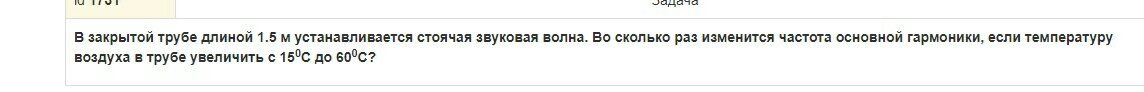 